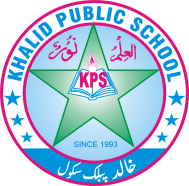 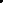 سوال نمبر1۔ مختصر سوالات کے جوابات دیں۔                       10/ 1۔ مسجد نبوی کی جگہ کس کی ملکیت تھی؟__________________________________________________________________________________________________________________________________________________________2۔ مدینہ منورہ کے یہود کس قسم کے لوگ تھے؟__________________________________________________________________________________________________________________________________________________________3۔ سریہ کسے کہتے ہیں؟__________________________________________________________________________________________________________________________________________________________4۔ عفوودرگزر کا کیا مطلب ہے؟__________________________________________________________________________________________________________________________________________________________5۔ بخل سے کیا مراد ہے؟__________________________________________________________________________________________________________________________________________________________سوال نمبر 2۔ جاننے کی بات!                    3/س۔ جہاد سے کیا مراد ہے؟____________________________________________________________________________________________________________________________________________________________________________________________________________________________________________________________________________________________________________________سوال نمبر 3۔ یاد رکھنے کی بات!                 5/س۔ مہاجرین اور انصار سے کیا مراد ہے؟______________________________________________________________________________________________________________________________________________________________________________________________________________________________________________________________________________________________________________________________________________________________________________________________________________________________________________________________________________سوال نمبر 4۔ عفوودرگزر اور رحم دلی کے فوائد لکھیں۔                   6/________________________________________________________________________________________________________________________________________________________________________________________________________________________________________________________________________________________________________________________________________________________________________________________________________________________________________________________________________________________________________________________________________________________________________________________________________________________________________سوال نمبر 5۔ قرآن و سنت کی روشنی میں ایفائے عہد کی اہمیت بیان کریں۔                    6/____________________________________________________________________________________________________________________________________________________________________________________________________________________________________________________________________________________________________________________________________________________________________________________________________________________________________________________________________________________________________________________________________________________________________________________________________________________________________________________________________________________________________________________________________________________________________________________________________________________________________________________________________________________________________________________________________________________________